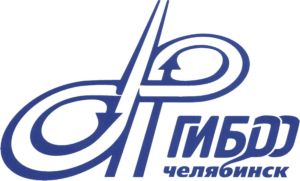 ГосавтоинспекцияУМВД России по г. Челябинску информирует:За 6 месяцев 2024 года в г. Челябинске произошло 93 ДТП с участием детей в возрасте до 16 лет (в 2023 – 82), в которых 97 детей получили травмы (в 2023 – 91). В большинстве ДТП дети пострадали по вине водителей. Причиной 13 ДТП стала неосторожность несовершеннолетних. Основные показатели аварийности с участием детей по группамДТП с участием детей по районам города Челябинсказа 6 месяцев 2024 годаБольшинство ДТП произошли по причине нарушения ПДД водителями транспортных средств. Основные нарушения:- нарушение правил проезда пешеходных переходов;- нарушение очередности прозезда перекрестков;- несоблюдение дистанции. Нарушение ПДД несовершеннолетними: - переход проезжей части в неустановленном месте;- переход проезжей части на запрещающий сигнал светофора;- пересечение проезжей части по пешеходному переходу на велосипеде;- пересечение проезжей части по пешеходному переходу электросамокате. 6 месяцев 20236 месяцев 2024%, +/-ДТП с детьми-пешеходами4850+4,2- погибло-1+100- ранено4849+2,08ДТП с детьми-пассажирами2336+56,5- погибло---- ранено3041+36,7ДТП с детьми-велосипедистами, 73-57,1- погибло---- ранено73-57,1ДТП с детьми-водителями электросамокатов32-33,3- погибло---- ранено52-60,0ДТП с детьми-водителями мототранспорта110- погибло---- ранено110ДТП с детьми-водителями автотранспорта00-- погибло---- ранено00-Всего ДТПВсего ДТППогиблоПогиблоРаненоРаненоПо неосторожностиПо неосторожности20232024202320242023202420232024Курчатовский 1216-1151641Калининский1117--111713Металлургический914--101433Ленинский145--1454-Тракторозаводский1813--221441Центральный 1118--112043Советский710--81132Челябинск82930191972313